Friday 24th April 2020SPaGSpellings – To apply the prefix subChallenge! Unscramble the words to spell them correctly!EnglishSt George’s Day was yesterday. Research some facts about St George’s Day and record them in your own fact file or informative poster. Use these facts as a starting point for your research. 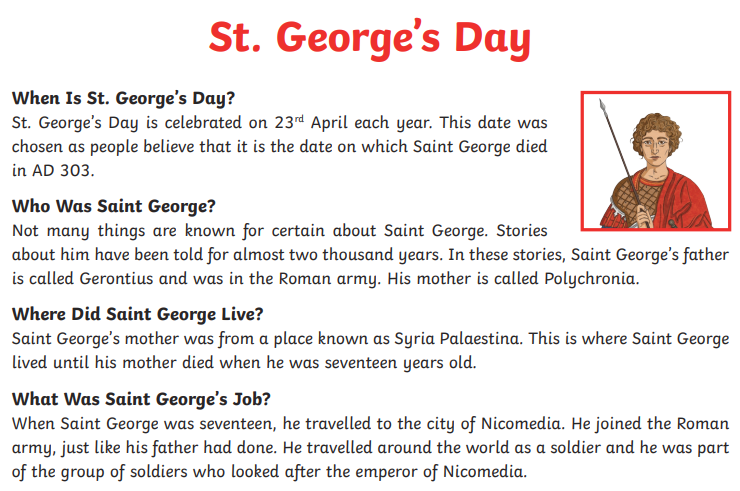 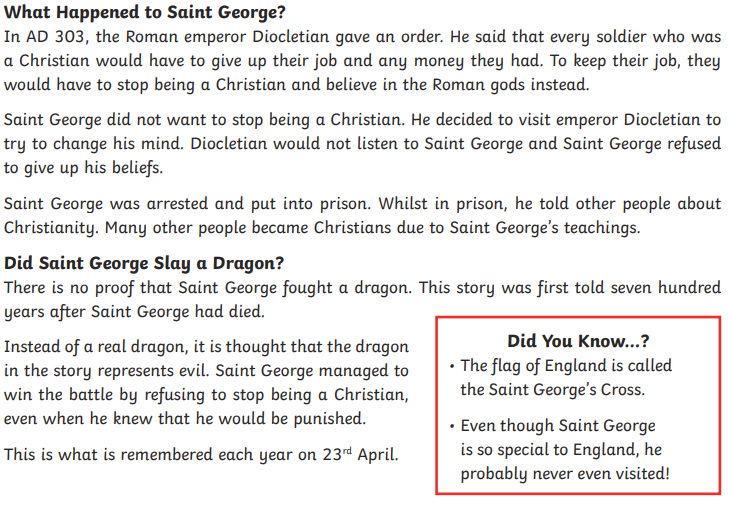 MathsFour Awesome OperationsMoney - Figure it Out Friday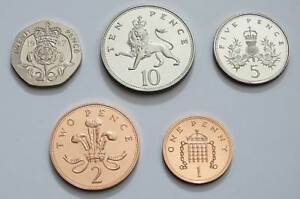 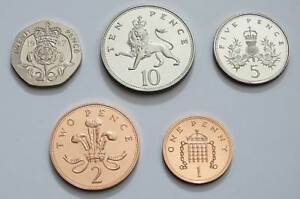 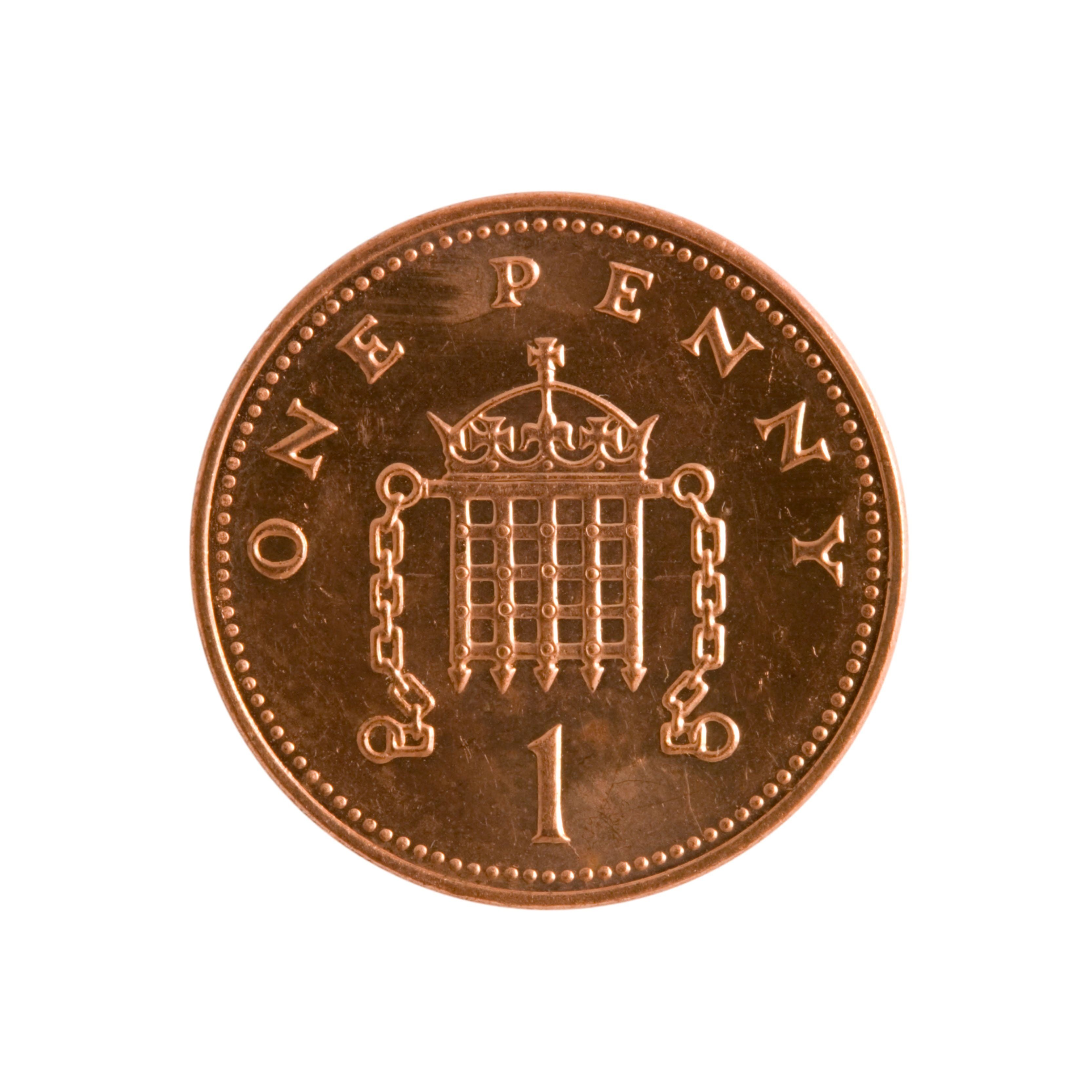 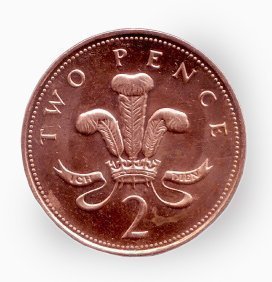 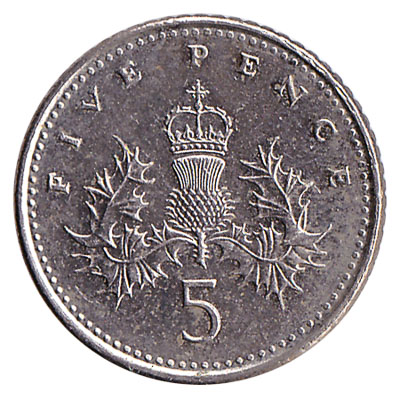 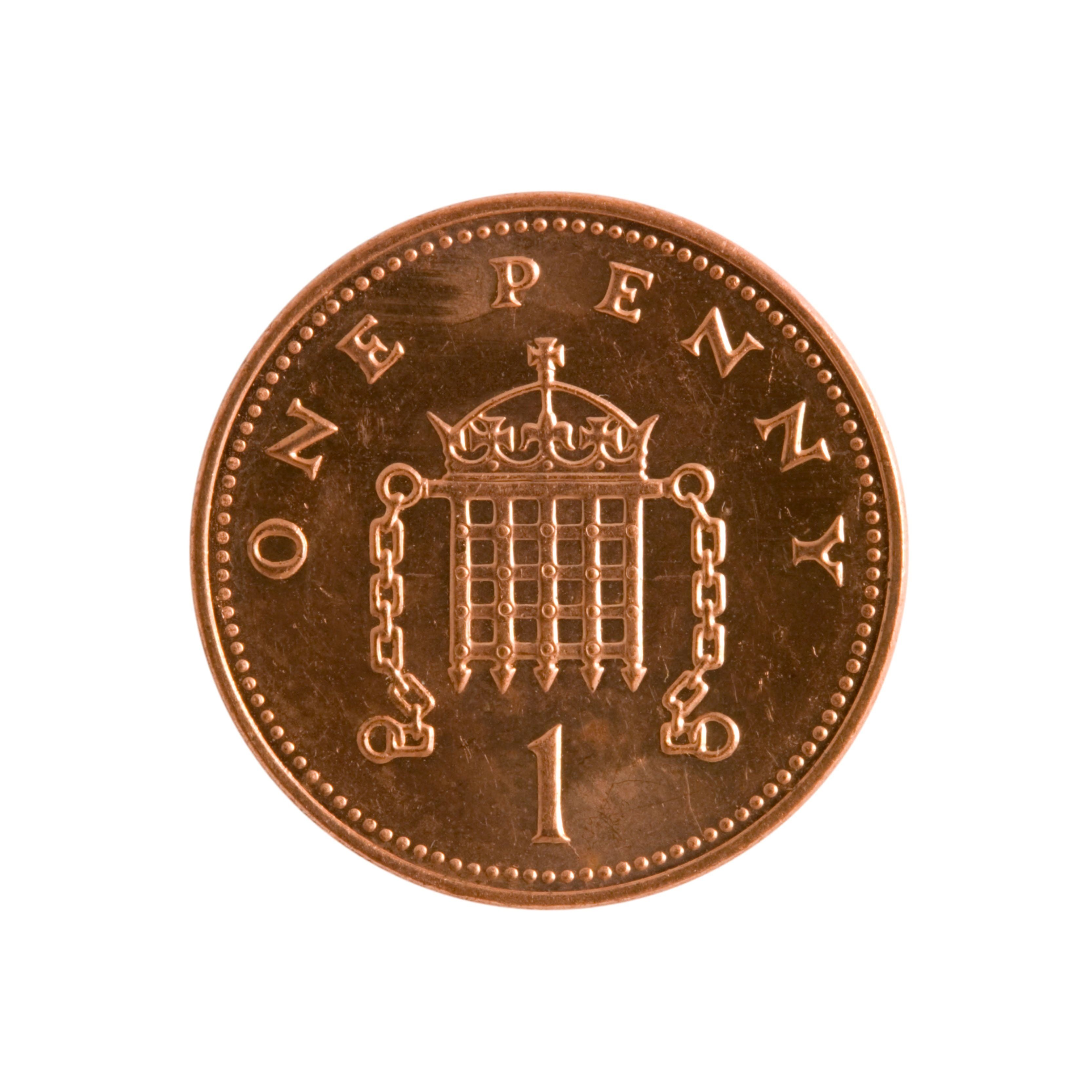 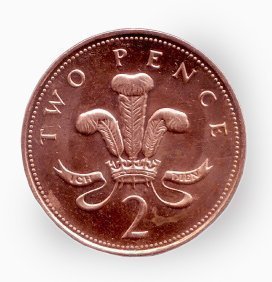 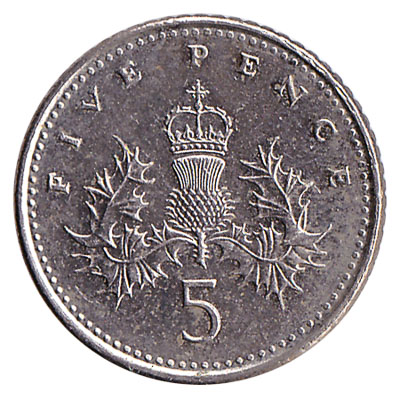 HistoryIn History we are now moving on to learning about the Bronze Age. Challenge! Watch the video introducing the Bronze Age and try to answer these questions.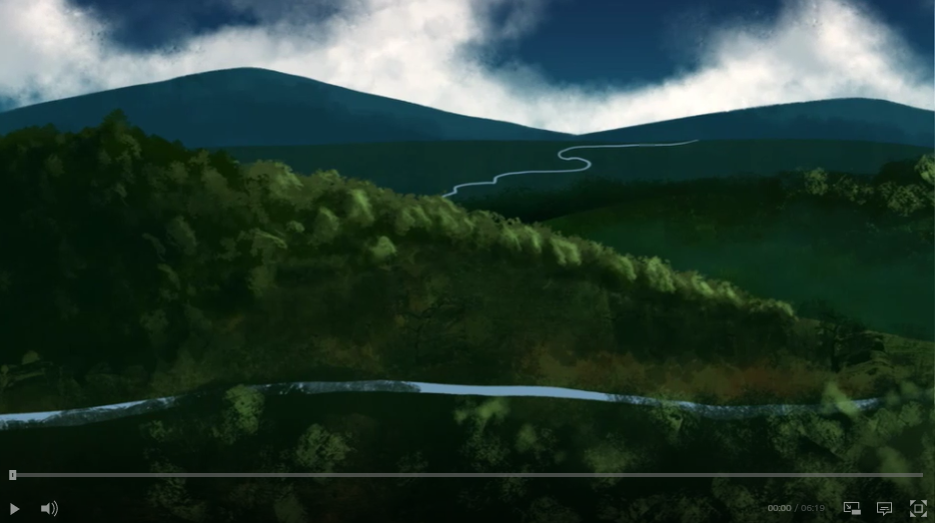 Video Link: https://www.bbc.co.uk/teach/class-clips-video/story-of-britain-bronze-age-britain/znrygwxWhat new invention was introduced to Britain at the start of the Bronze Age?What is needed to make bronze?What was made out of bronze?Why was metal important?Why did people dig mines?How did people make woollen cloth in the Bronze Age?What are ‘Stone Circles’? Challenge! Make a list of questions that you would like to know the answers to all about the Bronze Age!subtotalsubtitlesubstitutesubplotsubheadingsubdividesubmergedsubtropicalvdidebusisubednhaiglubspotutoiasbrpclaltotbuslesuttbimerbusgedtuteitubssAddition (using column method)101 + 202Subtraction (using column method)428 – 231Multiplication (using grid method)28 x 8Division (using sharing of place value counters)27 ÷ 4